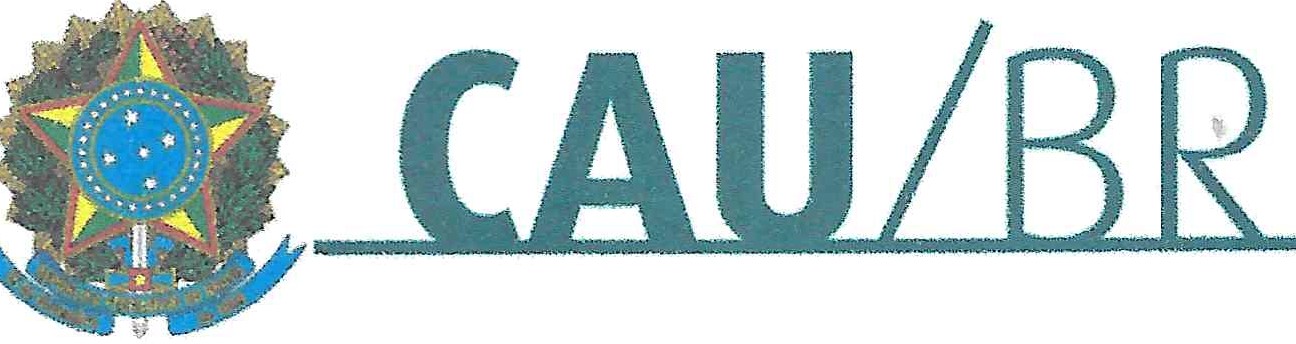 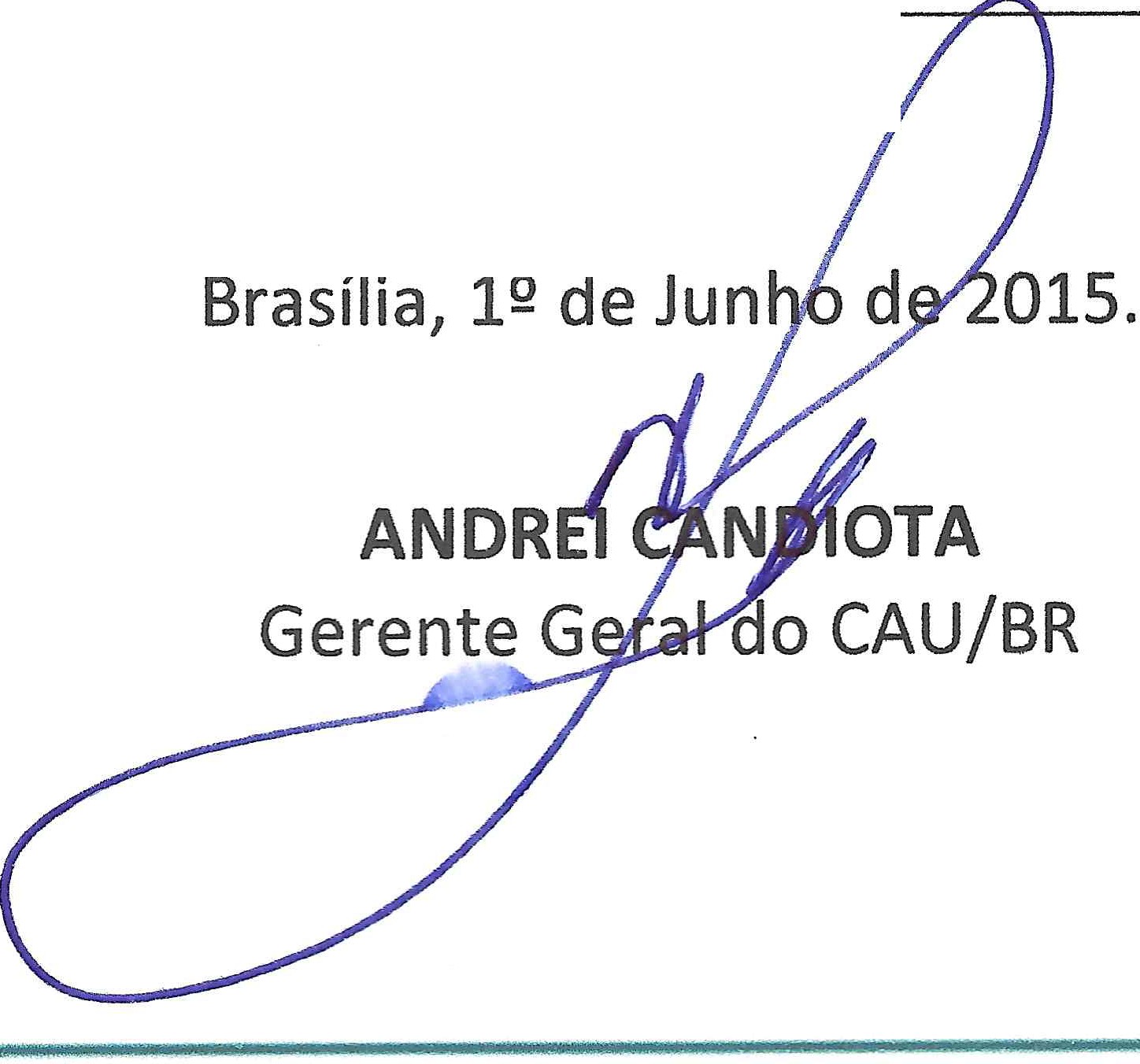 PORTARIA GERÊNCIA GERAL Nº 009 DE 12 DE JUNHO DE 2015Promove substituição temporária no Quadro de Pessoal Efetivo do CAU/BR, e dá outras providências.O Gerente Geral do Conselho de Arquitetura e Urbanismo do Brasil (CAU/BR), no uso das atribuições que lhe confere a Portaria PRES nº 55, de 21 de fevereiro de 2014, atendendo ao disposto na Portaria Normativa nº 33, de 17 de abril de 2015, e tendo em vista o contido no Memorando nºl0/2015-SGM.RESOLVE:Art. 1º Promover a seguinte substituição temporária no Quadro de Pessoal Efetivo do CAU/BR:SUBSTITUÍDO:SUBSTITUTO:Art. 2º Esta Portaria entra em vigor nesta data.Set0< e	o	SUi (SCS), Quadra 2, Bloco e - Ed. Serra Dourada, salai 401 a 409 ICEP: 70.300·902 8rasll1a/OF I Telefone: (61) 3204-9500.gov.brNOME: Letícia de Fátima Costa VieiraEMPREGO: Emprego de Nível Médio 205-TesoureiraLOTAÇÃO: Gerência de Orçamentos e FinançasSALÁRIO BASE: 5.137,00PERÍODO DE AFASTAMENTO: 1º de junho a 18 de junho.NOME: Kleubo da Silva FerreiraEMPREGO: Emprego de Nível Médio 203 -Assistente de Orçamento e FinançasLOTAÇÃO: Gerência de Orçamentos e FinançasPERÍODO DE SUBSTITUIÇÃO: 1º de junho a 18 de junho.GRATIFICAÇÃO:[X]	15% (quinze por cento) do salário base do substituído(Portaria Normativa nº 33, de 17 de abril de 2015, art. 3º, inciso 1)[ ] 30% (trinta por cento) do salário base do substituído(Portaria Normativa nº 33, de 17 de abril de 2015, art. 3º, inciso li)[	] 30% (trinta por cento) do salário base do próprio empregado(Portaria Normativa nº 33, de 17 de abril de 2015, art. 3º, inciso li)